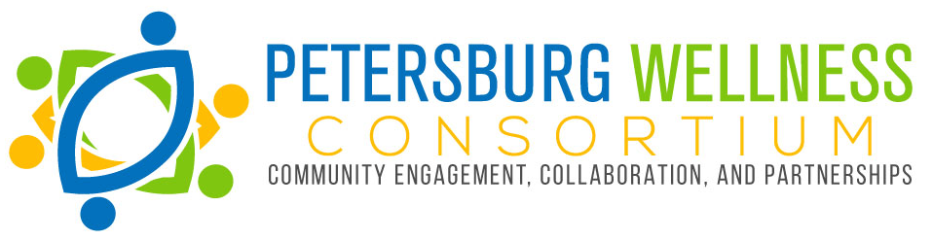 Date:Name:	Are you participating as an (circle one):     Individual  member          Organizational representative     	Organization name: Each organization is allowed one voting member at the annual meeting.  Are you the voting member for your organization?      Yes      NoE-mail: Phone: Address:Please circle which PWC workgroup you will participate in (circle one):Chronic DiseaseOral HealthYouth Health and WellnessPlease note only checks will be accepted at this time and should be made out to: Pathways, Inc. Please include PWC in the memo line.Submit in person (to the PWC Treasurer), or mail to:PO Box 2410Petersburg, VA 23804